关于开展医疗质量安全管理与风险防范培训的通知各县（ 市、区 ） 卫健局 ，市直各有关 医疗卫生单位：根据金华市卫健委《关于开展市 医疗质量安全提升工作的通知》的精神，要求全市二级以上医院以医疗质量管 理、 医患纠纷处置 、依法执业 等法律法规规范为重点开展培训 ，11月底前实现培训 工作全覆盖 。经研究 ，我中心依托华医网开展一次线上训 ，必修 10个课时 ，选修8个课时 ，培训时间为 10月 12日11月12日，学习流程见附件 ，学员完成课程学习及课后练习可获得金华市市级 II类学分 2分，二级以上医院以外的医务人员也可参加学习。请各（ 市、区 ） 卫健局通知到辖区内各有关 医疗卫生单位。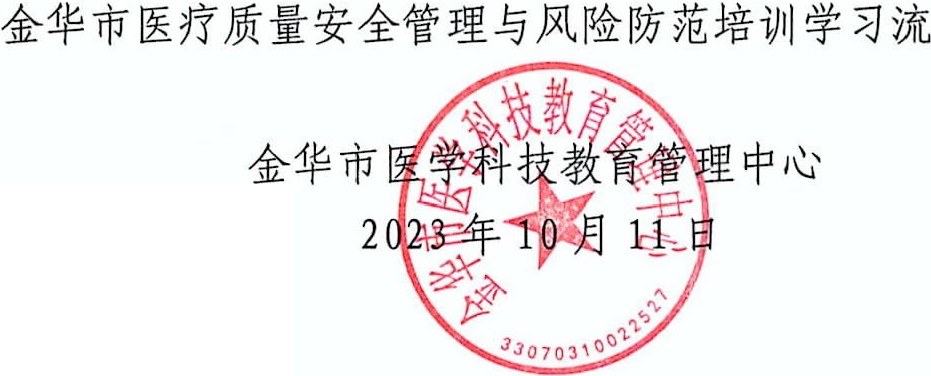 抄送：金华市卫健委。附｛牛 ：金华市医疗质量安全管理与风 险防范培训学习流程 一、学员学习考核流程1、下载并登录“掌上华医 APP（可采用手机号＋验证码方式 ）。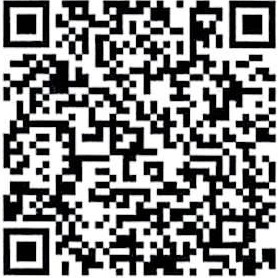 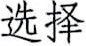 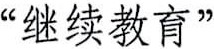 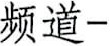 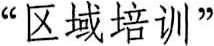 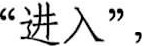 首次进入的学员 ，需选择自己的单位和专业 。点击个人信息按钮确认信息 ，务必确保个人信息和单位正确，避免影响培训结果审验。3、点“选课”－“地市定制项目”－金华市医疗质量安全管理与风险防范培训》－ “报名”。4、点“培训。” 进入，按要求完成课程学习及课后练习。 二、学分授予课程学习完毕并通过课后练习后 ，可获得金华市市级 E类 学分 2分。项目结束后统 一授分 。逾期或是个人信息不全等原因造成未能授分的 ，不予补录。若没有浙江省 继续医学教育管理系统账户 ，可联系单位或科室管理员添加注册。 三、单位查询流程单位管理员可使用浙江省继续医学教育管理系统账户及初始 密码123abc登录后台https://zjjyht.91huayi.com。通过左侧菜单“项目统计”查询、导出本单位学员报名及学习情况。四、问题咨询华 医 网浙江办事处0571-87062722关注公众号【浙里华医输入关键词“金华 医疗质量”即可获得工作人员联系方式。